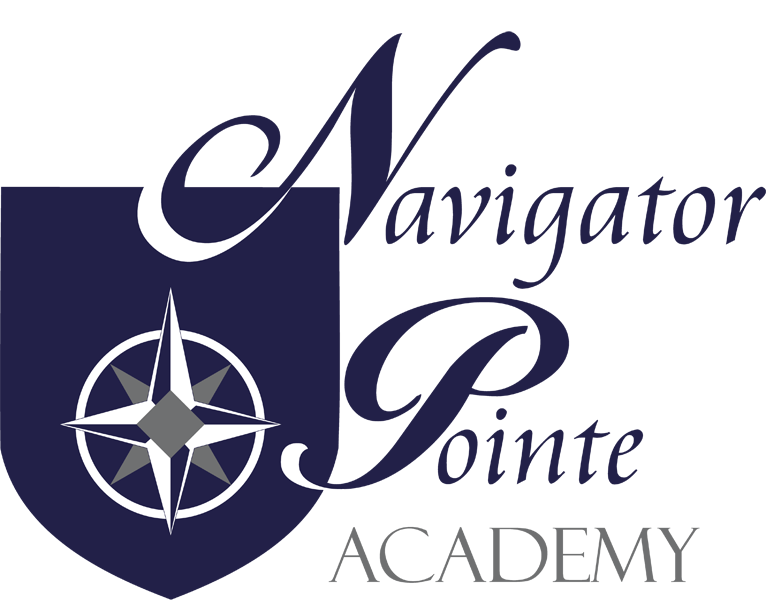 Governing Board Meeting6844 South Navigator DriveWest Jordan, UtahThursday, March 15, 20186:00 p.m. – 7:00 p.m.Attendance:Troy Backus, Barbara Manning, Kristi Anderson (Chair), Steve Rowley, Adrianne JonesJudy Farris (Director), Rich Eccles (Finance)I.     Call to Order/Welcome 6:07II.    Public Comment : noneIII.   GovernanceBoard Governance Training by Troy BackusMonthly Board Meeting Minutes Approval 	Steve moved to approve the February 2018 minutes as amended.  2nd by Barbara	Troy: yes; Barbara: yes; Kristi: yes; Steve: yes; Adrianne: yes	Steve moved to approve the Trust Land Meeting Minutes from February 2018 as amended.  2nd by BarbaraTroy: yes; Barbara: yes; Kristi: yes; Steve: yes; Adrianne: yesClosed Session: Not necessaryIV.   Director’s ReportEnrollment:  Filled projected spots and registration process completed.  Jr. High just needs to do their course selection after Spring BreakVolunteerism: Lots of volunteerism this past month.  Numbers increased.Student Achievement:  SAGE testing coming up. Opt-out numbers projected to be lower than last year.V.   Financial Report	Budget hearing in May and budget adoption in June	Steve moved to accept the February 2018 financial report.  2nd by Barbara	Troy: yes; Barbara: yes; Kristi: yes; Steve: yes; Adrianne: yesVI.  Next Meeting Schedule April 19th 6:00VII. Adjourn 	Steve moved to adjourn at 6:58 2nd by Barbara	Troy: yes; Barbara: yes; Kristi: yes; Steve: yes; Adrianne: yes